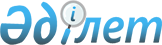 2020-2022 жылдарға арналған ауылдық округтердің бюджеті туралы
					
			Мерзімі біткен
			
			
		
					Түркістан облысы Арыс қалалық мәслихатының 2019 жылғы 31 желтоқсандағы № 45/315-VI шешiмi. Түркістан облысының Әдiлет департаментiнде 2020 жылғы 14 қаңтарда № 5371 болып тiркелдi. Мерзімі өткендіктен қолданыс тоқтатылды
      ЗҚАИ-ның ескертпесі!
      Осы шешім 01.01.2020 бастап қолданысқа енгізіледі.
      Қазақстан Республикасының 2008 жылғы 4 желтоқсандағы Бюджет кодексінің 9-1 бабының 2-тармағына, 75-бабының 2-тармағына, "Қазақстан Республикасындағы жергілікті мемлекеттік басқару және өзін-өзі басқару туралы" Қазақстан Республикасының 2001 жылғы 23 қаңтардағы Заңының 6-бабының 1-тармағының 1) тармақшасына және Арыс қалалық мәслихатының 2019 жылғы 26 желтоқсандағы № 44/312-VІ "2020-2022 жылдарға арналған қалалық бюджет туралы" Нормативтік құқықтық актілерді мемлекеттік тіркеу тізілімінде № 5350 тіркелген шешіміне сәйкес, Арыс қалалық мәслихаты ШЕШІМ ҚАБЫЛДАДЫ:
      1. Ақдала ауылдық округінің 2020-2022 жылдарға арналған бюджеті тиісінше 1, 2 және 3-қосымшаларға сәйкес, оның ішінде 2020 жылға мынадай көлемде бекiтiлсiн:
      1) кiрiстер – 41 957 мың теңге:
      салықтық түсiмдер – 4 776 мың теңге;
      салықтық емес түсiмдер – 0;
      негiзгi капиталды сатудан түсетiн түсiмдер – 0;
      трансферттер түсiмi – 37 181 мың теңге;
      2) шығындар – 43 233 мың теңге;
      3) таза бюджеттiк кредиттеу – 0:
      бюджеттік кредиттер – 0;
      бюджеттік кредиттерді өтеу – 0; 
      4) қаржы активтерімен операциялар бойынша сальдо – 0:
      қаржы активтерін сатып алу – 0;
      мемлекеттің қаржы активтерін сатудан түсетін түсімдер – 0;
      5) бюджет тапшылығы (профициті) – -1 276 мың теңге;
      6) бюджет тапшылығын қаржыландыру (профицитін пайдалану) – 1 276 мың теңге:
      қарыздар түсімдері – 0;
      қарыздарды өтеу – 0;
      бюджет қаражатының пайдаланылатын қалдықтары – 1 276 мың теңге.
      Ескерту. 1-тармақ жаңа редакцияда - Түркістан облысы Арыс қалалық мәслихатының 20.11.2020 № 56/393-VI шешiмiмен (01.01.2020 бастап қолданысқа енгізіледі).


      2. Байырқұм ауылдық округінің 2020-2022 жылдарға арналған бюджеті тиісінше 4, 5 және 6-қосымшаларға сәйкес, оның ішінде 2020 жылға мынадай көлемде бекiтiлсiн:
      1) кiрiстер – 67 672 мың теңге:
      салықтық түсiмдер – 4 368 мың теңге;
      салықтық емес түсiмдер –0;
      негiзгi капиталды сатудан түсетiн түсiмдер – 0;
      трансферттер түсiмi – 63 304 мың теңге;
      2) шығындар – 68 588 мың теңге;
      3) таза бюджеттiк кредиттеу – 0:
      бюджеттік кредиттер – 0;
      бюджеттік кредиттерді өтеу – 0; 
      4) қаржы активтерімен операциялар бойынша сальдо – 0:
      қаржы активтерін сатып алу – 0;
      мемлекеттің қаржы активтерін сатудан түсетін түсімдер – 0;
      5) бюджет тапшылығы (профициті) – - 916 мың теңге;
      6) бюджет тапшылығын қаржыландыру (профицитін пайдалану) – 916 мың теңге:
      қарыздар түсімдері – 0;
      қарыздарды өтеу – 0;
      бюджет қаражатының пайдаланылатын қалдықтары – 916 мың теңге.
      Ескерту. 2-тармақ жаңа редакцияда - Түркістан облысы Арыс қалалық мәслихатының 20.11.2020 № 56/393-VI шешiмiмен (01.01.2020 бастап қолданысқа енгізіледі).


      3. Дермене ауылдық округінің 2020-2022 жылдарға арналған бюджеті тиісінше 7, 8 және 9-қосымшаларға сәйкес, оның ішінде 2020 жылға мынадай көлемде бекiтiлсiн:
      1) кiрiстер – 78 031 мың теңге:
      салықтық түсiмдер – 3 561 мың теңге;
      салықтық емес түсiмдер – 0;
      негiзгi капиталды сатудан түсетiн түсiмдер – 0;
      трансферттер түсiмi – 74 470 мың теңге;
      2) шығындар – 78 728 мың теңге;
      3) таза бюджеттiк кредиттеу – 0:
      бюджеттік кредиттер – 0;
      бюджеттік кредиттерді өтеу – 0; 
      4) қаржы активтерімен операциялар бойынша сальдо – 0:
      қаржы активтерін сатып алу – 0;
      мемлекеттің қаржы активтерін сатудан түсетін түсімдер – 0;
      5) бюджет тапшылығы (профициті) – - 697 мың теңге;
      6) бюджет тапшылығын қаржыландыру (профицитін пайдалану) – 697 мың теңге:
      қарыздар түсімдері – 0;
      қарыздарды өтеу – 0;
      бюджет қаражатының пайдаланылатын қалдықтары – 697 мың теңге.
      Ескерту. 3-тармақ жаңа редакцияда - Түркістан облысы Арыс қалалық мәслихатының 20.11.2020 № 56/393-VI шешiмiмен (01.01.2020 бастап қолданысқа енгізіледі).


      4. Жиделі ауылдық округінің 2020-2022 жылдарға арналған бюджеті тиісінше 10, 11 және 12-қосымшаларға сәйкес, оның ішінде 2020 жылға мынадай көлемде бекiтiлсiн:
      1) кiрiстер – 112 990 мың теңге:
      салықтық түсiмдер – 2 971 мың теңге;
      салықтық емес түсiмдер – 627 мың теңге;
      негiзгi капиталды сатудан түсетiн түсiмдер – 0;
      трансферттер түсiмi – 109 392 мың теңге;
      2) шығындар – 113 425 мың теңге;
      3) таза бюджеттiк кредиттеу – 0:
      бюджеттік кредиттер – 0;
      бюджеттік кредиттерді өтеу – 0; 
      4) қаржы активтерімен операциялар бойынша сальдо – 0:
      қаржы активтерін сатып алу – 0;
      мемлекеттің қаржы активтерін сатудан түсетін түсімдер – 0;
      5) бюджет тапшылығы (профициті) – - 435 мың теңге;
      6) бюджет тапшылығын қаржыландыру (профицитін пайдалану) – 435 мың теңге:
      қарыздар түсімдері – 0;
      қарыздарды өтеу – 0;
      бюджет қаражатының пайдаланылатын қалдықтары – 435 мың теңге.
      Ескерту. 4-тармақ жаңа редакцияда - Түркістан облысы Арыс қалалық мәслихатының 20.11.2020 № 56/393-VI шешiмiмен (01.01.2020 бастап қолданысқа енгізіледі).


      5. Қожатоғай ауылдық округінің 2020-2022 жылдарға арналған бюджеті тиісінше 13, 14 және 15-қосымшаларға сәйкес, оның ішінде 2020 жылға мынадай көлемде бекiтiлсiн:
      1) кiрiстер – 133 833 мың теңге:
      салықтық түсiмдер – 11 994 мың теңге;
      салықтық емес түсiмдер – 0;
      негiзгi капиталды сатудан түсетiн түсiмдер – 0;
      трансферттер түсiмi – 121 839 мың теңге;
      2) шығындар – 134 509 мың теңге;
      3) таза бюджеттiк кредиттеу – 0:
      бюджеттік кредиттер – 0;
      бюджеттік кредиттерді өтеу – 0; 
      4) қаржы активтерімен операциялар бойынша сальдо – 0:
      қаржы активтерін сатып алу – 0;
      мемлекеттің қаржы активтерін сатудан түсетін түсімдер – 0;
      5) бюджет тапшылығы (профициті) – - 676 мың теңге;
      6) бюджет тапшылығын қаржыландыру (профицитін пайдалану) – 676 мың теңге:
      қарыздар түсімдері – 0;
      қарыздарды өтеу – 0;
      бюджет қаражатының пайдаланылатын қалдықтары – 676 мың теңге.
      Ескерту. 5-тармақ жаңа редакцияда - Түркістан облысы Арыс қалалық мәслихатының 20.11.2020 № 56/393-VI шешiмiмен (01.01.2020 бастап қолданысқа енгізіледі).


      6. Монтайтас ауылдық округінің 2020-2022 жылдарға арналған бюджеті тиісінше 16, 17 және 18-қосымшаларға сәйкес, оның ішінде 2020 жылға мынадай көлемде бекiтiлсiн:
      1) кiрiстер – 45 276 мың теңге:
      салықтық түсiмдер – 7 542 мың теңге;
      салықтық емес түсiмдер – 0;
      негiзгi капиталды сатудан түсетiн түсiмдер – 0;
      трансферттер түсiмi – 37 734 мың теңге;
      2) шығындар –45 811 мың теңге;
      3) таза бюджеттiк кредиттеу – 0:
      бюджеттік кредиттер – 0;
      бюджеттік кредиттерді өтеу – 0; 
      4) қаржы активтерімен операциялар бойынша сальдо – 0:
      қаржы активтерін сатып алу – 0;
      мемлекеттің қаржы активтерін сатудан түсетін түсімдер – 0;
      5) бюджет тапшылығы (профициті) – - 535 мың теңге;
      6) бюджет тапшылығын қаржыландыру (профицитін пайдалану) – 535 мың теңге:
      қарыздар түсімдері – 0;
      қарыздарды өтеу – 0;
      бюджет қаражатының пайдаланылатын қалдықтары – 535 мың теңге.
      Ескерту. 6-тармақ жаңа редакцияда - Түркістан облысы Арыс қалалық мәслихатының 20.11.2020 № 56/393-VI шешiмiмен (01.01.2020 бастап қолданысқа енгізіледі).


      7. 2020 жылға азаматтық қызметшілер болып табылатын және ауылдық жерде қалалық бюджеттен қаржыландырылатын ұйымдарда жұмыс істейтін әлеуметтік қамсыздандыру, білім беру, мәдениет, спорт және ветеринария саласындағы мамандарға қызметтің осы түрлерімен қалалық жағдайда айналысатын азаматтық қызметшілердің айлықақыларымен және мөлшерлемелерімен салыстырғанда жиырма бес пайызға жоғарылатылған лауазымдық айлықақылары мен тарифтік мөлшерлемелер белгіленсін.
      8. "Арыс қалалық мәслихат аппараты" мемлекеттік мекемесі Қазақстан Республикасының заңнамасында белгіленген тәртіпте:
      1) осы шешімді "Қазақстан Республикасы Әділет министрлігі Түркістан облысының Әділет департаменті" Республикалық мемлекеттік мекемесінде мемлекеттік тіркелуін;
      2) ресми жарияланғаннан кейін осы шешімді Арыс қалалық мәслихатының интернет-ресурсына орналастыруын қамтамасыз етсін.
      9. Осы шешімнің орындалуын бақылау Арыс қалалық мәслихат аппаратының басшысы М.Сыдыховқа жүктелсін.
      10. Осы шешім 2020 жылдың 1 қаңтарынан бастап қолданысқа енгізіледі. 2020 жылға арналған Ақдала ауылдық округінің бюджеті
      Ескерту. 1-қосымша жаңа редакцияда - Түркістан облысы Арыс қалалық мәслихатының 20.11.2020 № 56/393-VI шешiмiмен (01.01.2020 бастап қолданысқа енгізіледі). 2021 жылға арналған Ақдала ауылдық округінің бюджеті 2022 жылға арналған Ақдала ауылдық округінің бюджеті 2020 жылға арналған Байырқұм ауылдық округінің бюджеті
      Ескерту. 4-қосымша жаңа редакцияда - Түркістан облысы Арыс қалалық мәслихатының 20.11.2020 № 56/393-VI шешiмiмен (01.01.2020 бастап қолданысқа енгізіледі). 2021 жылға арналған Байырқұм ауылдық округінің бюджеті 2022 жылға арналған Байырқұм ауылдық округінің бюджеті 2020 жылға арналған Дермене ауылдық округінің бюджеті
      Ескерту. 7-қосымша жаңа редакцияда - Түркістан облысы Арыс қалалық мәслихатының 20.11.2020 № 56/393-VI шешiмiмен (01.01.2020 бастап қолданысқа енгізіледі). 2021 жылға арналған Дермене ауылдық округінің бюджеті 2022 жылға арналған Дермене ауылдық округінің бюджеті 2020 жылға арналған Жиделі ауылдық округінің бюджеті
      Ескерту. 10-қосымша жаңа редакцияда - Түркістан облысы Арыс қалалық мәслихатының 20.11.2020 № 56/393-VI шешiмiмен (01.01.2020 бастап қолданысқа енгізіледі). 2021 жылға арналған Жиделі ауылдық округінің бюджеті 2022 жылға арналған Жиделі ауылдық округінің бюджеті 2020 жылға арналған Қожатоғай ауылдық округінің бюджеті
      Ескерту. 13-қосымша жаңа редакцияда - Түркістан облысы Арыс қалалық мәслихатының 20.11.2020 № 56/393-VI шешiмiмен (01.01.2020 бастап қолданысқа енгізіледі). 2021 жылға арналған Қожатоғай ауылдық округінің бюджеті 2022 жылға арналған Қожатоғай ауылдық округінің бюджеті 2020 жылға арналған Монтайтас ауылдық округінің бюджеті
      Ескерту. 16-қосымша жаңа редакцияда - Түркістан облысы Арыс қалалық мәслихатының 20.11.2020 № 56/393-VI шешiмiмен (01.01.2020 бастап қолданысқа енгізіледі). 2021 жылға арналған Монтайтас ауылдық округінің бюджеті 2022 жылға арналған Монтайтас ауылдық округінің бюджеті
					© 2012. Қазақстан Республикасы Әділет министрлігінің «Қазақстан Республикасының Заңнама және құқықтық ақпарат институты» ШЖҚ РМК
				
      Қалалық мәслихат

      сессиясының төрағасы

М. Мырзаев

      Арыс қалалық маслихат хатшысы

А. Байтанаев
Арыс қалалық мәслихатының
2019 жылғы 31 желтоқсандағы
№ 45/315 -VI шешіміне
1-қосымша
СанатыАтауы
СанатыАтауы
СанатыАтауы
СанатыАтауы
СанатыАтауы
Сомасы, мың теңге
Сыныбы
Сыныбы
Сыныбы
Сыныбы
Сомасы, мың теңге
Кіші сыныбы
Кіші сыныбы
Кіші сыныбы
Сомасы, мың теңге
1
1
1
2
3
1. Кірістер
41957
1
Салықтық түсімдер
4776
04
Меншiкке салынатын салықтар
4776
1
Мүлiкке салынатын салықтар
126
3
Жер салығы
586
4
Көлiк құралдарына салынатын салық
4064
2
Салықтық емес түсiмдер
0
3
Негізгі капиталды сатудан түсетін түсімдер
0
4
Трансферттер түсімі
37181
02
Мемлекеттiк басқарудың жоғары тұрған органдарынан түсетiн трансферттер
37181
3
Аудандардың (облыстық маңызы бар қаланың) бюджетінен трансферттер
37181
Функционалдық топ Атауы
Функционалдық топ Атауы
Функционалдық топ Атауы
Функционалдық топ Атауы
Функционалдық топ Атауы
Сомасы, мың теңге
Кіші функция
Кіші функция
Кіші функция
Кіші функция
Сомасы, мың теңге
Бюджеттік бағдарламалардың әкімшісі
Бюджеттік бағдарламалардың әкімшісі
Бюджеттік бағдарламалардың әкімшісі
Сомасы, мың теңге
Бағдарлама
Бағдарлама
Сомасы, мың теңге
1
1
1
1
2
3
2. Шығындар
43233
01
Жалпы сипаттағы мемлекеттiк қызметтер
24812
1
Мемлекеттiк басқарудың жалпы функцияларын орындайтын өкiлдi, атқарушы және басқа органдар
24812
124
Аудандық маңызы бар қала, ауыл, кент, ауылдық округ әкімінің аппараты
24812
001
Аудандық маңызы бар қала, ауыл, кент, ауылдық округ әкімінің қызметін қамтамасыз ету жөніндегі қызметтер
24812
07
Тұрғын үй-коммуналдық шаруашылық
10426
3
Елді-мекендерді көркейту
10426
124
Аудандық маңызы бар қала, ауыл, кент, ауылдық округ әкімінің аппараты
10426
011
Елді мекендерді абаттандыру мен көгалдандыру
10426
08
Мәдениет, спорт, туризм және ақпараттық кеңістiк
22
2
Спорт
22
124
Аудандық маңызы бар қала, ауыл, кент, ауылдық округ әкімінің аппараты
22
028
Жергілікті деңгейде дене шынықтыру-сауықтыру және спорттық іс-шараларды өткізу
22
12
Көлiк және коммуникация
7973
1
Автомобиль көлiгi
7973
124
Аудандық маңызы бар қала, ауыл, кент, ауылдық округ әкімінің аппараты
7973
013
Аудандық маңызы бар қалаларда, ауылдарда, кенттерде, ауылдық округтерде автомобиль жолдарының жұмыс істеуін қамтамасыз ету
7973
3. Таза бюджеттік кредиттеу
0
Бюджеттік кредиттер
0
Бюджеттік кредиттерді өтеу
0
4. Қаржы активтерімен операциялар бойынша сальдо
0
Қаржы активтерін сатып алу
0
Мемлекеттің қаржы активтерін сатудан түсетін түсімдер
0
5. Бюджет тапшылығы (профициті)
-1276
6. Бюджет тапшылығын қаржыландыру(профицитін пайдалану)
1276
Қарыздар түсімдері
0
Қарыздарды өтеу
0
Бюджет қаражаттарының пайдаланылатын қалдықтары
1276
8
Бюджет қаражаттарының пайдаланылатын қалдықтары
1276
01
Бюджет қаражаты қалдықтары
1276
1
Бюджет қаражатының бос қалдықтары
1276Арыс қалалық мәслихатының
2019 жылғы 31 желтоқсандағы
№ 45/315 -VI шешіміне
2-қосымша
Санаты Атауы
Санаты Атауы
Санаты Атауы
Санаты Атауы
Санаты Атауы
Санаты Атауы
Сомасы, мың теңге
Сыныбы
Сыныбы
Сыныбы
Сыныбы
Сыныбы
Сомасы, мың теңге
Кіші сыныбы
Кіші сыныбы
Кіші сыныбы
Кіші сыныбы
Сомасы, мың теңге
1
1
1
1
2
3
1. Кірістер
32662
1
Салықтық түсімдер
4499
04
Меншiкке салынатын салықтар
4499
1
1
Мүлiкке салынатын салықтар
131
3
3
Жер салығы
609
4
4
Көлiк құралдарына салынатын салық
3759
2
Салықтық емес түсiмдер
0
3
Негізгі капиталды сатудан түсетін түсімдер
0
4
Трансферттер түсімі
28163
02
Мемлекеттiк басқарудың жоғары тұрған органдарынан түсетiн 
28163
3
3
Аудандардың (облыстық маңызы бар қаланың) бюджетінен трансферттер
28163
Функционалдық топ Атауы
Функционалдық топ Атауы
Функционалдық топ Атауы
Функционалдық топ Атауы
Функционалдық топ Атауы
Функционалдық топ Атауы
Сомасы, мың теңге
Кіші функция
Кіші функция
Кіші функция
Кіші функция
Кіші функция
Сомасы, мың теңге
Бюджеттік бағдарлама әкімшісі
Бюджеттік бағдарлама әкімшісі
Бюджеттік бағдарлама әкімшісі
Бюджеттік бағдарлама әкімшісі
Сомасы, мың теңге
Бағдарлама
Бағдарлама
Сомасы, мың теңге
1
1
1
1
1
2
3
2. Шығындар
32662
01
Жалпы сипаттағы мемлекеттiк қызметтер
27033
1
Мемлекеттiк басқарудың жалпы функцияларын орындайтын өкiлдi, атқарушы және басқа органдар
27033
124
Аудандық маңызы бар қала, ауыл, кент, ауылдық округ әкімінің аппараты
27033
001
001
Аудандық маңызы бар қала, ауыл, кент, ауылдық округ әкімінің қызметін қамтамасыз ету жөніндегі қызметтер
27033
05
Денсаулық сақтау
23
9
Денсаулық сақтау саласындағы өзге де қызметтер
23
124
Аудандық маңызы бар қала, ауыл, кент, ауылдық округ әкімінің аппараты
23
002
002
Шұғыл жағдайларда науқасы ауыр адамдарды дәрігерлік көмек көрсететін жақын жердегі денсаулық сақтау ұйымына жеткізуді ұйымдастыру
23
08
Мәдениет, спорт, туризм және ақпараттық кеңістiк
23
2
Спорт
23
124
Аудандық маңызы бар қала, ауыл, кент, ауылдық округ әкімінің аппараты
23
028
028
Жергілікті деңгейде дене шынықтыру-сауықтыру және спорттық іс-шараларды өткізу
23
12
Көлiк және коммуникация
5583
1
Автомобиль көлiгi
5583
124
Аудандық маңызы бар қала, ауыл, кент, ауылдық округ әкімінің аппараты
5583
013
013
Аудандық маңызы бар қалаларда, ауылдарда, кенттерде, ауылдық округтерде автомобиль жолдарының жұмыс істеуін қамтамасыз ету
5583
3. Таза бюджеттік кредиттеу
0
Бюджеттік кредиттер
0
Бюджеттік кредиттерді өтеу
0
4. Қаржы активтерімен операциялар бойынша сальдо
0
Қаржы активтерін сатып алу
0
Мемлекеттің қаржы активтерін сатудан түсетін түсімдер
0
5. Бюджет тапшылығы (профициті)
0
6. Бюджет тапшылығын қаржыландыру (профицитін пайдалану)
0
Қарыздар түсімі
0
Қарыздарды өтеу
0
Бюджет қаражаттарының пайдаланылатын қалдықтары
0
8
Бюджет қаражаттарының пайдаланылатын қалдықтары
0
01
Бюджет қаражаты қалдықтары
0
1
Бюджет қаражатының бос қалдықтары
0Арыс қалалық мәслихатының
2019 жылғы 31 желтоқсандағы
№ 45/315 -VI шешіміне
3-қосымша
Санаты Атауы
Санаты Атауы
Санаты Атауы
Санаты Атауы
Санаты Атауы
Санаты Атауы
Сомасы, мың теңге
Сыныбы
Сыныбы
Сыныбы
Сыныбы
Сыныбы
Сомасы, мың теңге
Кіші сыныбы
Кіші сыныбы
Кіші сыныбы
Кіші сыныбы
Сомасы, мың теңге
1
1
1
1
2
3
1. Кірістер
32977
1
Салықтық түсімдер
4677
04
Меншiкке салынатын салықтар
4677
1
1
Мүлiкке салынатын салықтар
136
3
3
Жер салығы
633
4
4
Көлiк құралдарына салынатын салық
3908
2
Салықтық емес түсiмдер
0
3
Негізгі капиталды сатудан түсетін түсімдер
0
4
Трансферттер түсімі
28300
02
Мемлекеттiк басқарудың жоғары тұрған органдарынан түсетiн 
28300
3
3
Аудандардың (облыстық маңызы бар қаланың) бюджетінен трансферттер
28300
Функционалдық топ Атауы
Функционалдық топ Атауы
Функционалдық топ Атауы
Функционалдық топ Атауы
Функционалдық топ Атауы
Функционалдық топ Атауы
Сомасы, мың теңге
Кіші функция
Кіші функция
Кіші функция
Кіші функция
Кіші функция
Сомасы, мың теңге
Бюджеттік бағдарлама әкімшісі
Бюджеттік бағдарлама әкімшісі
Бюджеттік бағдарлама әкімшісі
Бюджеттік бағдарлама әкімшісі
Сомасы, мың теңге
Бағдарлама
Бағдарлама
Сомасы, мың теңге
1
1
1
1
1
2
3
2. Шығындар
32977
01
Жалпы сипаттағы мемлекеттiк қызметтер
27151
1
Мемлекеттiк басқарудың жалпы функцияларын орындайтын өкiлдi, атқарушы және басқа органдар
27151
124
Аудандық маңызы бар қала, ауыл, кент, ауылдық округ әкімінің аппараты
27151
001
001
Аудандық маңызы бар қала, ауыл, кент, ауылдық округ әкімінің қызметін қамтамасыз ету жөніндегі қызметтер
27151
05
Денсаулық сақтау
24
9
Денсаулық сақтау саласындағы өзге де қызметтер
24
124
Аудандық маңызы бар қала, ауыл, кент, ауылдық округ әкімінің аппараты
24
002
002
Шұғыл жағдайларда науқасы ауыр адамдарды дәрігерлік көмек көрсететін жақын жердегі денсаулық сақтау ұйымына жеткізуді ұйымдастыру
24
08
Мәдениет, спорт, туризм және ақпараттық кеңістiк
24
2
Спорт
24
124
Аудандық маңызы бар қала, ауыл, кент, ауылдық округ әкімінің аппараты
24
028
028
Жергілікті деңгейде дене шынықтыру-сауықтыру және спорттық іс-шараларды өткізу
24
12
Көлiк және коммуникация
5778
1
Автомобиль көлiгi
5778
124
Аудандық маңызы бар қала, ауыл, кент, ауылдық округ әкімінің аппараты
5778
013
013
Аудандық маңызы бар қалаларда, ауылдарда, кенттерде, ауылдық округтерде автомобиль жолдарының жұмыс істеуін қамтамасыз ету
5778
3. Таза бюджеттік кредиттеу
0
Бюджеттік кредиттер
0
Бюджеттік кредиттерді өтеу
0
4. Қаржы активтерімен операциялар бойынша сальдо
0
Қаржы активтерін сатып алу
0
Мемлекеттің қаржы активтерін сатудан түсетін түсімдер
0
5. Бюджет тапшылығы (профициті)
0
6. Бюджет тапшылығын қаржыландыру (профицитін пайдалану)
0
Қарыздар түсімі
0
Қарыздарды өтеу
0
Бюджет қаражаттарының пайдаланылатын қалдықтары
0
8
Бюджет қаражаттарының пайдаланылатын қалдықтары
0
01
Бюджет қаражаты қалдықтары
0
1
Бюджет қаражатының бос қалдықтары
0Арыс қалалық мәслихатының
2019 жылғы 31 желтоқсандағы
№ 45/315 -VI шешіміне
4-қосымша
Санаты
Атауы
Санаты
Атауы
Санаты
Атауы
Санаты
Атауы
Санаты
Атауы
Сомасы, мың теңге
Сыныбы
Сыныбы
Сыныбы
Сыныбы
Сомасы, мың теңге
Кіші сыныбы
Кіші сыныбы
Кіші сыныбы
Сомасы, мың теңге
1
1
1
2
3
1. Кірістер
67672
1
Салықтық түсімдер
4368
04
Меншiкке салынатын салықтар
4368
1
Мүлiкке салынатын салықтар
119
3
Жер салығы
248
4
Көлiк құралдарына салынатын салық
4001
2
Салықтық емес түсiмдер
0
3
Негізгі капиталды сатудан түсетін түсімдер
0
4
Трансферттер түсімі
63304
02
Мемлекеттiк басқарудың жоғары тұрған органдарынан түсетiн трансферттер
63304
3
Аудандардың (облыстық маңызы бар қаланың) бюджетінен трансферттер
63304
Функционалдық топ Атауы
Функционалдық топ Атауы
Функционалдық топ Атауы
Функционалдық топ Атауы
Функционалдық топ Атауы
Сомасы, мың теңге
Кіші функция
Кіші функция
Кіші функция
Кіші функция
Сомасы, мың теңге
Бюджеттік бағдарламалардың әкімшісі
Бюджеттік бағдарламалардың әкімшісі
Бюджеттік бағдарламалардың әкімшісі
Сомасы, мың теңге
Бағдарлама
Бағдарлама
Сомасы, мың теңге
1
1
1
1
2
3
2. Шығындар
68588
01
Жалпы сипаттағы мемлекеттiк қызметтер
25822
1
Мемлекеттiк басқарудың жалпы функцияларын орындайтын өкiлдi, атқарушы және басқа органдар
25822
124
Аудандық маңызы бар қала, ауыл, кент, ауылдық округ әкімінің аппараты
25822
001
Аудандық маңызы бар қала, ауыл, кент, ауылдық округ әкімінің қызметін қамтамасыз ету жөніндегі қызметтер
25101
022
Мемлекеттік органның күрделі шығыстары
721
07
Тұрғын үй-коммуналдық шаруашылық
16095
3
Елді-мекендерді көркейту
16095
124
Аудандық маңызы бар қала, ауыл, кент, ауылдық округ әкімінің аппараты
16095
009
Елді мекендердің санитариясын қамтамасыз ету
250
011
Елді мекендерді абаттандыру мен көгалдандыру
15845
08
Мәдениет, спорт, туризм және ақпараттық кеңістiк
25
2
Спорт
25
124
Аудандық маңызы бар қала, ауыл, кент, ауылдық округ әкімінің аппараты
25
028
Жергілікті деңгейде дене шынықтыру-сауықтыру және спорттық іс-шараларды өткізу
25
12
Көлiк және коммуникация
26646
1
Автомобиль көлiгi
26646
124
Аудандық маңызы бар қала, ауыл, кент, ауылдық округ әкімінің аппараты
26646
013
Аудандық маңызы бар қалаларда, ауылдарда, кенттерде, ауылдық округтерде автомобиль жолдарының жұмыс істеуін қамтамасыз ету
26646
3. Таза бюджеттік кредиттеу
0
Бюджеттік кредиттер
0
Бюджеттік кредиттерді өтеу
0
4. Қаржы активтерімен операциялар бойынша сальдо
0
Қаржы активтерін сатып алу
0
Мемлекеттің қаржы активтерін сатудан түсетін түсімдер
0
5. Бюджет тапшылығы (профициті)
-916
6. Бюджет тапшылығын қаржыландыру(профицитін пайдалану)
916
Қарыздар түсімдері
0
Қарыздарды өтеу
0
Бюджет қаражаттарының пайдаланылатын қалдықтары
916
Бюджет қаражаттарының пайдаланылатын қалдықтары
916
01
Бюджет қаражаты қалдықтары
916
1
Бюджет қаражатының бос қалдықтары
916Арыс қалалық мәслихатының
2019 жылғы 31 желтоқсандағы
№ 45/315 -VI шешіміне
5-қосымша
Санаты Атауы
Санаты Атауы
Санаты Атауы
Санаты Атауы
Санаты Атауы
Сомасы, мың теңге
Сыныбы
Сыныбы
Сыныбы
Сыныбы
Сомасы, мың теңге
Кіші сыныбы
Кіші сыныбы
Кіші сыныбы
Сомасы, мың теңге
1
1
1
2
3
1. Кірістер
26644
1
Салықтық түсімдер
4520
04
Меншiкке салынатын салықтар
4520
1
Мүлiкке салынатын салықтар
123
3
Жер салығы
257
4
Көлiк құралдарына салынатын салық
4140
2
Салықтық емес түсiмдер
0
3
Негізгі капиталды сатудан түсетін түсімдер
0
4
Трансферттер түсімі
22124
02
Мемлекеттiк басқарудың жоғары тұрған органдарынан түсетiн 
22124
3
Аудандардың (облыстық маңызы бар қаланың) бюджетінен трансферттер
22124
Функционалдық топ Атауы
Функционалдық топ Атауы
Функционалдық топ Атауы
Функционалдық топ Атауы
Функционалдық топ Атауы
Сомасы, мың теңге
Кіші функция
Кіші функция
Кіші функция
Кіші функция
Сомасы, мың теңге
Бюджеттік бағдарлама әкімшісі
Бюджеттік бағдарлама әкімшісі
Бюджеттік бағдарлама әкімшісі
Сомасы, мың теңге
Бағдарлама
Бағдарлама
Сомасы, мың теңге
1
1
1
1
2
3
2. Шығындар
26644
01
Жалпы сипаттағы мемлекеттiк қызметтер
25537
1
Мемлекеттiк басқарудың жалпы функцияларын орындайтын өкiлдi, атқарушы және басқа органдар
25537
124
Аудандық маңызы бар қала, ауыл, кент, ауылдық округ әкімінің аппараты
25537
001
Аудандық маңызы бар қала, ауыл, кент, ауылдық округ әкімінің қызметін қамтамасыз ету жөніндегі қызметтер
25268
022
Мемлекеттік органның күрделі шығыстары
269
05
Денсаулық сақтау
20
9
Денсаулық сақтау саласындағы өзге де қызметтер
20
124
Аудандық маңызы бар қала, ауыл, кент, ауылдық округ әкімінің аппараты
20
002
Шұғыл жағдайларда науқасы ауыр адамдарды дәрігерлік көмек көрсететін жақын жердегі денсаулық сақтау ұйымына жеткізуді ұйымдастыру
20
07
Тұрғын үй-коммуналдық шаруашылық
1061
3
Елді-мекендерді көркейту
1061
124
Аудандық маңызы бар қала, ауыл, кент, ауылдық округ әкімінің аппараты
1061
009
Елді мекендердің санитариясын қамтамасыз ету
259
011
Елді мекендерді абаттандыру мен көгалдандыру
802
08
Мәдениет, спорт, туризм және ақпараттық кеңістiк
26
2
Спорт
26
124
Аудандық маңызы бар қала, ауыл, кент, ауылдық округ әкімінің аппараты
26
028
Жергілікті деңгейде дене шынықтыру-сауықтыру және спорттық іс-шараларды өткізу
26
3. Таза бюджеттік кредиттеу
0
Бюджеттік кредиттер
0
Бюджеттік кредиттерді өтеу
0
4. Қаржы активтерімен операциялар бойынша сальдо
0
Қаржы активтерін сатып алу
0
Мемлекеттің қаржы активтерін сатудан түсетін түсімдер
0
5. Бюджет тапшылығы (профициті)
0
6. Бюджет тапшылығын қаржыландыру (профицитін пайдалану)
0
Қарыздар түсімі
0
Қарыздарды өтеу
0
Бюджет қаражаттарының пайдаланылатын қалдықтары
0
8
Бюджет қаражаттарының пайдаланылатын қалдықтары
0
01
Бюджет қаражаты қалдықтары
0
1
Бюджет қаражатының бос қалдықтары
0Арыс қалалық мәслихатының
2019 жылғы 31 желтоқсандағы
№ 45/315 -VI шешіміне
6-қосымша
Санаты Атауы
Санаты Атауы
Санаты Атауы
Санаты Атауы
Санаты Атауы
Сомасы, мың теңге
Сыныбы
Сыныбы
Сыныбы
Сыныбы
Сомасы, мың теңге
Кіші сыныбы
Кіші сыныбы
Кіші сыныбы
Сомасы, мың теңге
1
1
1
2
3
1. Кірістер
26886
1
Салықтық түсімдер
4679
04
Меншiкке салынатын салықтар
4679
1
Мүлiкке салынатын салықтар
127
3
Жер салығы
266
4
Көлiк құралдарына салынатын салық
4286
2
Салықтық емес түсiмдер
0
3
Негізгі капиталды сатудан түсетін түсімдер
0
4
Трансферттер түсімі
22207
02
Мемлекеттiк басқарудың жоғары тұрған органдарынан түсетiн 
22207
3
Аудандардың (облыстық маңызы бар қаланың) бюджетінен трансферттер
22207
Функционалдық топ Атауы
Функционалдық топ Атауы
Функционалдық топ Атауы
Функционалдық топ Атауы
Функционалдық топ Атауы
Сомасы, мың теңге
Кіші функция
Кіші функция
Кіші функция
Кіші функция
Сомасы, мың теңге
Бюджеттік бағдарлама әкімшісі
Бюджеттік бағдарлама әкімшісі
Бюджеттік бағдарлама әкімшісі
Сомасы, мың теңге
Бағдарлама
Бағдарлама
Сомасы, мың теңге
1
1
1
1
2
3
2. Шығындар
26886
01
Жалпы сипаттағы мемлекеттiк қызметтер
25741
1
Мемлекеттiк басқарудың жалпы функцияларын орындайтын өкiлдi, атқарушы және басқа органдар
25741
124
Аудандық маңызы бар қала, ауыл, кент, ауылдық округ әкімінің аппараты
25741
001
Аудандық маңызы бар қала, ауыл, кент, ауылдық округ әкімінің қызметін қамтамасыз ету жөніндегі қызметтер
25462
022
Мемлекеттік органның күрделі шығыстары
279
05
Денсаулық сақтау
20
9
Денсаулық сақтау саласындағы өзге де қызметтер
20
124
Аудандық маңызы бар қала, ауыл, кент, ауылдық округ әкімінің аппараты
20
002
Шұғыл жағдайларда науқасы ауыр адамдарды дәрігерлік көмек көрсететін жақын жердегі денсаулық сақтау ұйымына жеткізуді ұйымдастыру
20
07
Тұрғын үй-коммуналдық шаруашылық
1098
3
Елді-мекендерді көркейту
1098
124
Аудандық маңызы бар қала, ауыл, кент, ауылдық округ әкімінің аппараты
1098
009
Елді мекендердің санитариясын қамтамасыз ету
268
011
Елді мекендерді абаттандыру мен көгалдандыру
830
08
Мәдениет, спорт, туризм және ақпараттық кеңістiк
27
2
Спорт
27
124
Аудандық маңызы бар қала, ауыл, кент, ауылдық округ әкімінің аппараты
27
028
Жергілікті деңгейде дене шынықтыру-сауықтыру және спорттық іс-шараларды өткізу
27
3. Таза бюджеттік кредиттеу
0
Бюджеттік кредиттер
0
Бюджеттік кредиттерді өтеу
0
4. Қаржы активтерімен операциялар бойынша сальдо
0
Қаржы активтерін сатып алу
0
Мемлекеттің қаржы активтерін сатудан түсетін түсімдер
0
5. Бюджет тапшылығы (профициті)
0
6. Бюджет тапшылығын қаржыландыру (профицитін пайдалану)
0
Қарыздар түсімі
0
Қарыздарды өтеу
0
Бюджет қаражаттарының пайдаланылатын қалдықтары
0
8
Бюджет қаражаттарының пайдаланылатын қалдықтары
0
01
Бюджет қаражаты қалдықтары
0
1
Бюджет қаражатының бос қалдықтары
0Арыс қалалық мәслихатының
2019 жылғы 31 желтоқсандағы
№ 45/315 -VI шешіміне
7-қосымша
Санаты
Атауы
Санаты
Атауы
Санаты
Атауы
Санаты
Атауы
Санаты
Атауы
Сомасы, мың теңге
Сыныбы
Сыныбы
Сыныбы
Сыныбы
Сомасы, мың теңге
Кіші сыныбы
Кіші сыныбы
Кіші сыныбы
Сомасы, мың теңге
1
1
1
2
3
1. Кірістер
78031
1
Салықтық түсімдер
3561
04
Меншiкке салынатын салықтар
3561
1
Мүлiкке салынатын салықтар
123
3
Жер салығы
651
4
Көлiк құралдарына салынатын салық
2787
2
Салықтық емес түсiмдер
0
3
Негізгі капиталды сатудан түсетін түсімдер
0
4
Трансферттер түсімі
74470
02
Мемлекеттiк басқарудың жоғары тұрған органдарынан түсетiн трансферттер
74470
3
Аудандардың (облыстық маңызы бар қаланың) бюджетінен трансферттер
74470
Функционалдық топ Атауы
Функционалдық топ Атауы
Функционалдық топ Атауы
Функционалдық топ Атауы
Функционалдық топ Атауы
Сомасы, мың теңге
Кіші функция
Кіші функция
Кіші функция
Кіші функция
Сомасы, мың теңге
Бюджеттік бағдарламалардың әкімшісі
Бюджеттік бағдарламалардың әкімшісі
Бюджеттік бағдарламалардың әкімшісі
Сомасы, мың теңге
Бағдарлама
Бағдарлама
Сомасы, мың теңге
1
1
1
1
2
3
2. Шығындар
78728
01
Жалпы сипаттағы мемлекеттiк қызметтер
28536
1
Мемлекеттiк басқарудың жалпы функцияларын орындайтын өкiлдi, атқарушы және басқа органдар
28536
124
Аудандық маңызы бар қала, ауыл, кент, ауылдық округ әкімінің аппараты
28536
001
Аудандық маңызы бар қала, ауыл, кент, ауылдық округ әкімінің қызметін қамтамасыз ету жөніндегі қызметтер
27836
022
Мемлекеттік органның күрделі шығыстары
700
04
Бiлiм беру
11383
1
Мектепке дейiнгi тәрбие және оқыту
11383
124
Аудандық маңызы бар қала, ауыл, кент, ауылдық округ әкімінің аппараты
11383
041
Мектепке дейінгі білім беру ұйымдарында мемлекеттік білім беру тапсырысын іске асыруға
11383
05
Денсаулық сақтау
23
9
Денсаулық сақтау саласындағы өзге де қызметтер
23
124
Аудандық маңызы бар қала, ауыл, кент, ауылдық округ әкімінің аппараты
23
002
Шұғыл жағдайларда науқасы ауыр адамдарды дәрігерлік көмек көрсететін жақын жердегі денсаулық сақтау ұйымына жеткізуді ұйымдастыру
23
07
Тұрғын үй-коммуналдық шаруашылық
15994
3
Елді-мекендерді көркейту
15994
124
Аудандық маңызы бар қала, ауыл, кент, ауылдық округ әкімінің аппараты
15994
008
Елді мекендерді көшелерді жарықтандыру
8001
011
Елді мекендерді абаттандыру мен көгалдандыру
7993
08
Мәдениет, спорт, туризм және ақпараттық кеңістiк
23
2
Спорт
23
124
Аудандық маңызы бар қала, ауыл, кент, ауылдық округ әкімінің аппараты
23
028
Жергілікті деңгейде дене шынықтыру-сауықтыру және спорттық іс-шараларды өткізу
23
12
Көлiк және коммуникация
12819
1
Автомобиль көлiгi
12819
124
Аудандық маңызы бар қала, ауыл, кент, ауылдық округ әкімінің аппараты
12819
013
Аудандық маңызы бар қалаларда, ауылдарда, кенттерде, ауылдық округтерде автомобиль жолдарының жұмыс істеуін қамтамасыз ету
12819
15
Трансферттер
9950
1
Трансферттер
9950
124
Аудандық маңызы бар қала, ауыл, кент, ауылдық округ әкімінің аппараты
9950
051
Заңнаманы өзгертуге байланысты жоғары тұрған бюджеттің шығындарын өтеуге төменгі тұрған бюджеттен ағымдағы нысаналы трансферттер
9950
3. Таза бюджеттік кредиттеу
0
Бюджеттік кредиттер
0
Бюджеттік кредиттерді өтеу
0
4. Қаржы активтерімен операциялар бойынша сальдо
0
Қаржы активтерін сатып алу
0
Мемлекеттің қаржы активтерін сатудан түсетін түсімдер
0
5. Бюджет тапшылығы (профициті)
-697
6. Бюджет тапшылығын қаржыландыру(профицитін пайдалану)
697
Қарыздар түсімдері
0
Қарыздарды өтеу
0
Бюджет қаражаттарының пайдаланылатын қалдықтары
697
8
Бюджет қаражаттарының пайдаланылатын қалдықтары
697
01
Бюджет қаражаты қалдықтары
697
1
Бюджет қаражатының бос қалдықтары
697Арыс қалалық мәслихатының
2019 жылғы 31 желтоқсандағы
№ 45/315 -VI шешіміне
8-қосымша
Санаты Атауы
Санаты Атауы
Санаты Атауы
Санаты Атауы
Санаты Атауы
Сомасы, мың теңге
Сыныбы
Сыныбы
Сыныбы
Сыныбы
Сомасы, мың теңге
Кіші сыныбы
Кіші сыныбы
Кіші сыныбы
Сомасы, мың теңге
1
1
1
2
3
1. Кірістер
48291
1
Салықтық түсімдер
3662
04
Меншiкке салынатын салықтар
3662
1
Мүлiкке салынатын салықтар
128
3
Жер салығы
651
4
Көлiк құралдарына салынатын салық
2883
2
Салықтық емес түсiмдер
0
3
Негізгі капиталды сатудан түсетін түсімдер
0
4
Трансферттер түсімі
44629
02
Мемлекеттiк басқарудың жоғары тұрған органдарынан түсетiн 
44629
3
Аудандардың (облыстық маңызы бар қаланың) бюджетінен трансферттер
44629
Функционалдық топ Атауы
Функционалдық топ Атауы
Функционалдық топ Атауы
Функционалдық топ Атауы
Функционалдық топ Атауы
Сомасы, мың теңге
Кіші функция
Кіші функция
Кіші функция
Кіші функция
Сомасы, мың теңге
Бюджеттік бағдарлама әкімшісі
Бюджеттік бағдарлама әкімшісі
Бюджеттік бағдарлама әкімшісі
Сомасы, мың теңге
Бағдарлама
Бағдарлама
Сомасы, мың теңге
1
1
1
1
2
3
2. Шығындар
48291
01
Жалпы сипаттағы мемлекеттiк қызметтер
27342
1
Мемлекеттiк басқарудың жалпы функцияларын орындайтын өкiлдi, атқарушы және басқа органдар
27342
124
Аудандық маңызы бар қала, ауыл, кент, ауылдық округ әкімінің аппараты
27342
001
Аудандық маңызы бар қала, ауыл, кент, ауылдық округ әкімінің қызметін қамтамасыз ету жөніндегі қызметтер
26617
022
Мемлекеттік органның күрделі шығыстары
725
04
Бiлiм беру
20903
1
Мектепке дейiнгi тәрбие және оқыту
20903
124
Аудандық маңызы бар қала, ауыл, кент, ауылдық округ әкімінің аппараты
20903
041
Мектепке дейінгі білім беру ұйымдарында мемлекеттік білім беру тапсырысын іске асыруға
20903
05
Денсаулық сақтау
23
9
Денсаулық сақтау саласындағы өзге де қызметтер
23
124
Аудандық маңызы бар қала, ауыл, кент, ауылдық округ әкімінің аппараты
23
002
Шұғыл жағдайларда науқасы ауыр адамдарды дәрігерлік көмек көрсететін жақын жердегі денсаулық сақтау ұйымына жеткізуді ұйымдастыру
23
08
Мәдениет, спорт, туризм және ақпараттық кеңістiк
23
2
Спорт
23
124
Аудандық маңызы бар қала, ауыл, кент, ауылдық округ әкімінің аппараты
23
028
Жергілікті деңгейде дене шынықтыру-сауықтыру және спорттық іс-шараларды өткізу
23
3. Таза бюджеттік кредиттеу
0
Бюджеттік кредиттер
0
Бюджеттік кредиттерді өтеу
0
4. Қаржы активтерімен операциялар бойынша сальдо
0
Қаржы активтерін сатып алу
0
Мемлекеттің қаржы активтерін сатудан түсетін түсімдер
0
5. Бюджет тапшылығы (профициті)
0
6. Бюджет тапшылығын қаржыландыру (профицитін пайдалану)
0
Қарыздар түсімі
0
Қарыздарды өтеу
0
Бюджет қаражаттарының пайдаланылатын қалдықтары
0
8
Бюджет қаражаттарының пайдаланылатын қалдықтары
0
01
Бюджет қаражаты қалдықтары
0
1
Бюджет қаражатының бос қалдықтары
0Арыс қалалық мәслихатының
2019 жылғы 31 желтоқсандағы
№ 45/315 -VI шешіміне
9-қосымша
Санаты Атауы
Санаты Атауы
Санаты Атауы
Санаты Атауы
Санаты Атауы
Санаты Атауы
Сомасы, мың теңге
Сыныбы
Сыныбы
Сыныбы
Сыныбы
Сыныбы
Сомасы, мың теңге
Кіші сыныбы
Кіші сыныбы
Кіші сыныбы
Кіші сыныбы
Сомасы, мың теңге
1
1
1
1
2
3
1. Кірістер
48487
1
Салықтық түсімдер
3765
04
Меншiкке салынатын салықтар
3765
1
1
Мүлiкке салынатын салықтар
128
3
3
Жер салығы
651
4
4
Көлiк құралдарына салынатын салық
2883
2
Салықтық емес түсiмдер
0
3
Негізгі капиталды сатудан түсетін түсімдер
0
4
Трансферттер түсімі
44722
02
Мемлекеттiк басқарудың жоғары тұрған органдарынан түсетiн 
44722
3
3
Аудандардың (облыстық маңызы бар қаланың) бюджетінен трансферттер
44722
Функционалдық топ Атауы
Функционалдық топ Атауы
Функционалдық топ Атауы
Функционалдық топ Атауы
Функционалдық топ Атауы
Функционалдық топ Атауы
Сомасы, мың теңге
Кіші функция
Кіші функция
Кіші функция
Кіші функция
Кіші функция
Сомасы, мың теңге
Бюджеттік бағдарлама әкімшісі
Бюджеттік бағдарлама әкімшісі
Бюджеттік бағдарлама әкімшісі
Бюджеттік бағдарлама әкімшісі
Сомасы, мың теңге
Бағдарлама
Бағдарлама
Сомасы, мың теңге
1
1
1
1
1
2
3
2. Шығындар
48487
01
Жалпы сипаттағы мемлекеттiк қызметтер
27538
1
Мемлекеттiк басқарудың жалпы функцияларын орындайтын өкiлдi, атқарушы және басқа органдар
27538
124
Аудандық маңызы бар қала, ауыл, кент, ауылдық округ әкімінің аппараты
27538
001
001
Аудандық маңызы бар қала, ауыл, кент, ауылдық округ әкімінің қызметін қамтамасыз ету жөніндегі қызметтер
26788
022
022
Мемлекеттік органның күрделі шығыстары
750
04
Бiлiм беру
20903
1
Мектепке дейiнгi тәрбие және оқыту
20903
124
Аудандық маңызы бар қала, ауыл, кент, ауылдық округ әкімінің аппараты
20903
041
041
Мектепке дейінгі білім беру ұйымдарында мемлекеттік білім беру тапсырысын іске асыруға
20903
05
Денсаулық сақтау
23
9
Денсаулық сақтау саласындағы өзге де қызметтер
23
124
Аудандық маңызы бар қала, ауыл, кент, ауылдық округ әкімінің аппараты
23
002
002
Шұғыл жағдайларда науқасы ауыр адамдарды дәрігерлік көмек көрсететін жақын жердегі денсаулық сақтау ұйымына жеткізуді ұйымдастыру
23
08
Мәдениет, спорт, туризм және ақпараттық кеңістiк
23
2
Спорт
23
124
Аудандық маңызы бар қала, ауыл, кент, ауылдық округ әкімінің аппараты
23
028
028
Жергілікті деңгейде дене шынықтыру-сауықтыру және спорттық іс-шараларды өткізу
23
3. Таза бюджеттік кредиттеу
0
Бюджеттік кредиттер
0
Бюджеттік кредиттерді өтеу
0
4. . Қаржы активтерімен операциялар бойынша сальдо
0
Қаржы активтерін сатып алу
0
Мемлекеттің қаржы активтерін сатудан түсетін түсімдер
0
5. Бюджет тапшылығы (профициті)
0
6. Бюджет тапшылығын қаржыландыру (профицитін пайдалану)
0
Қарыздар түсімі
0
Қарыздарды өтеу
0
Бюджет қаражаттарының пайдаланылатын қалдықтары
0
8
Бюджет қаражаттарының пайдаланылатын қалдықтары
0
01
Бюджет қаражаты қалдықтары
0
1
Бюджет қаражатының бос қалдықтары
0Арыс қалалық мәслихатының
2019 жылғы 31 желтоқсандағы
№ 45/315 -VI шешіміне
10-қосымша
Санаты
Атауы
Санаты
Атауы
Санаты
Атауы
Санаты
Атауы
Санаты
Атауы
Сомасы, мың теңге
Сыныбы
Сыныбы
Сыныбы
Сыныбы
Сомасы, мың теңге
Кіші сыныбы
Кіші сыныбы
Кіші сыныбы
Сомасы, мың теңге
1
1
1
2
3
1. Кірістер
112990
1
Салықтық түсімдер
2971
04
Меншiкке салынатын салықтар
2971
1
Мүлiкке салынатын салықтар
168
3
Жер салығы
148
4
Көлiк құралдарына салынатын салық
2655
2
Салықтық емес түсiмдер
627
01
Мемлекеттік меншіктен түсетін кірістер
627
5
Мемлекет меншігіндегі мүлікті жалға беруден түсетін кірістер
627
3
Негізгі капиталды сатудан түсетін түсімдер
0
4
Трансферттер түсімі
109392
02
Мемлекеттiк басқарудың жоғары тұрған органдарынан түсетiн трансферттер
109392
3
Аудандардың (облыстық маңызы бар қаланың) бюджетінен трансферттер
109392
Функционалдық топ Атауы
Функционалдық топ Атауы
Функционалдық топ Атауы
Функционалдық топ Атауы
Функционалдық топ Атауы
Сомасы, мың теңге
Кіші функция
Кіші функция
Кіші функция
Кіші функция
Сомасы, мың теңге
Бюджеттік бағдарламалардың әкімшісі
Бюджеттік бағдарламалардың әкімшісі
Бюджеттік бағдарламалардың әкімшісі
Сомасы, мың теңге
Бағдарлама
Бағдарлама
Сомасы, мың теңге
1
1
1
1
2
3
2. Шығындар
113425
01
Жалпы сипаттағы мемлекеттiк қызметтер
35774
1
Мемлекеттiк басқарудың жалпы функцияларын орындайтын өкiлдi, атқарушы және басқа органдар
35774
124
Аудандық маңызы бар қала, ауыл, кент, ауылдық округ әкімінің аппараты
35774
001
Аудандық маңызы бар қала, ауыл, кент, ауылдық округ әкімінің қызметін қамтамасыз ету жөніндегі қызметтер
35774
04
Бiлiм беру
17991
1
Мектепке дейiнгi тәрбие және оқыту
17991
124
Аудандық маңызы бар қала, ауыл, кент, ауылдық округ әкімінің аппараты
17991
004
Мектепке дейінгі тәрбиелеу және оқыту және мектепке дейінгі тәрбиелеу және оқыту ұйымдарында медициналық қызмет көрсетуді ұйымдастыру
17991
07
Тұрғын үй-коммуналдық шаруашылық
22132
3
Елді-мекендерді көркейту
22132
124
Аудандық маңызы бар қала, ауыл, кент, ауылдық округ әкімінің аппараты
22132
011
Елді мекендерді абаттандыру мен көгалдандыру
22132
08
Мәдениет, спорт, туризм және ақпараттық кеңістiк
66
2
Спорт
66
124
Аудандық маңызы бар қала, ауыл, кент, ауылдық округ әкімінің аппараты
66
028
Жергілікті деңгейде дене шынықтыру-сауықтыру және спорттық іс-шараларды өткізу
66
12
Көлiк және коммуникация
27327
1
Автомобиль көлiгi
27327
124
Аудандық маңызы бар қала, ауыл, кент, ауылдық округ әкімінің аппараты
27327
013
Аудандық маңызы бар қалаларда, ауылдарда, кенттерде, ауылдық округтерде автомобиль жолдарының жұмыс істеуін қамтамасыз ету
27327
15
Трансферттер
10135
1
Трансферттер
10135
124
Аудандық маңызы бар қала, ауыл, кент, ауылдық округ әкімінің аппараты
10135
051
Заңнаманы өзгертуге байланысты жоғары тұрған бюджеттің шығындарын өтеуге төменгі тұрған бюджеттен ағымдағы нысаналы трансферттер
10135
3. Таза бюджеттік кредиттеу
0
Бюджеттік кредиттер
0
Бюджеттік кредиттерді өтеу
0
4. Қаржы активтерімен операциялар бойынша сальдо
0
Қаржы активтерін сатып алу
0
Мемлекеттің қаржы активтерін сатудан түсетін түсімдер
0
5. Бюджет тапшылығы (профициті)
-435
6. Бюджет тапшылығын қаржыландыру(профицитін пайдалану)
435
Қарыздар түсімдері
0
Қарыздарды өтеу
0
Бюджет қаражаттарының пайдаланылатын қалдықтары
435
8
Бюджет қаражаттарының пайдаланылатын қалдықтары
435
01
Бюджет қаражаты қалдықтары
435
1
Бюджет қаражатының бос қалдықтары
435Арыс қалалық мәслихатының
2019 жылғы 31 желтоқсандағы
№ 45/315 -VI шешіміне
11-қосымша
Санаты Атауы
Санаты Атауы
Санаты Атауы
Санаты Атауы
Санаты Атауы
Санаты Атауы
Сомасы, мың теңге
Сыныбы
Сыныбы
Сыныбы
Сыныбы
Сыныбы
Сомасы, мың теңге
Кіші сыныбы
Кіші сыныбы
Кіші сыныбы
Кіші сыныбы
Сомасы, мың теңге
1
1
1
1
2
3
1. Кірістер
85344
1
Салықтық түсімдер
3089
04
Меншiкке салынатын салықтар
3089
1
1
Мүлiкке салынатын салықтар
174
3
3
Жер салығы
154
4
4
Көлiк құралдарына салынатын салық
2761
2
Салықтық емес түсiмдер
627
01
Мемлекеттік меншіктен түсетін кірістер
627
5
5
Мемлекет меншігіндегі мүлікті жалға беруден түсетін кірістер
627
3
Негізгі капиталды сатудан түсетін түсімдер
0
4
Трансферттер түсімі
81628
02
Мемлекеттiк басқарудың жоғары тұрған органдарынан түсетiн 
81628
3
3
Аудандардың (облыстық маңызы бар қаланың) бюджетінен трансферттер
81628
Функционалдық топ Атауы
Функционалдық топ Атауы
Функционалдық топ Атауы
Функционалдық топ Атауы
Функционалдық топ Атауы
Функционалдық топ Атауы
Сомасы, мың теңге
Кіші функция
Кіші функция
Кіші функция
Кіші функция
Кіші функция
Сомасы, мың теңге
Бюджеттік бағдарлама әкімшісі
Бюджеттік бағдарлама әкімшісі
Бюджеттік бағдарлама әкімшісі
Бюджеттік бағдарлама әкімшісі
Сомасы, мың теңге
Бағдарлама
Бағдарлама
Сомасы, мың теңге
1
1
1
1
1
2
3
2. Шығындар
85344
01
Жалпы сипаттағы мемлекеттiк қызметтер
26664
1
Мемлекеттiк басқарудың жалпы функцияларын орындайтын өкiлдi, атқарушы және басқа органдар
26664
124
Аудандық маңызы бар қала, ауыл, кент, ауылдық округ әкімінің аппараты
26664
001
001
Аудандық маңызы бар қала, ауыл, кент, ауылдық округ әкімінің қызметін қамтамасыз ету жөніндегі қызметтер
25977
022
022
Мемлекеттік органның күрделі шығыстары
393
032
032
Ведомстволық бағыныстағы мемлекеттік мекемелерінің және ұйымдарының күрделі шығыстары
294
04
Бiлiм беру
30108
1
Мектепке дейiнгi тәрбие және оқыту
30108
124
Аудандық маңызы бар қала, ауыл, кент, ауылдық округ әкімінің аппараты
30108
004
004
Мектепке дейінгі тәрбиелеу және оқыту және мектепке дейінгі тәрбиелеу және оқыту ұйымдарында медициналық қызмет көрсетуді ұйымдастыру
30108
05
Денсаулық сақтау
22
9
Денсаулық сақтау саласындағы өзге де қызметтер
22
124
Аудандық маңызы бар қала, ауыл, кент, ауылдық округ әкімінің аппараты
22
002
002
Шұғыл жағдайларда науқасы ауыр адамдарды дәрігерлік көмек көрсететін жақын жердегі денсаулық сақтау ұйымына жеткізуді ұйымдастыру
22
08
Мәдениет, спорт, туризм және ақпараттық кеңістiк
66
2
Спорт
66
124
Аудандық маңызы бар қала, ауыл, кент, ауылдық округ әкімінің аппараты
66
028
028
Жергілікті деңгейде дене шынықтыру-сауықтыру және спорттық іс-шараларды өткізу
66
12
Көлiк және коммуникация
28484
1
Автомобиль көлiгi
28484
124
Аудандық маңызы бар қала, ауыл, кент, ауылдық округ әкімінің аппараты
28484
013
013
Аудандық маңызы бар қалаларда, ауылдарда, кенттерде, ауылдық округтерде автомобиль жолдарының жұмыс істеуін қамтамасыз ету
28484
3. Таза бюджеттік кредиттеу
0
Бюджеттік кредиттер
0
Бюджеттік кредиттерді өтеу
0
4. Қаржы активтерімен операциялар бойынша сальдо
0
Қаржы активтерін сатып алу
0
Мемлекеттің қаржы активтерін сатудан түсетін түсімдер
0
5. Бюджет тапшылығы (профициті)
0
6. Бюджет тапшылығын қаржыландыру (профицитін пайдалану)
0
Қарыздар түсімі
0
Қарыздарды өтеу
0
Бюджет қаражаттарының пайдаланылатын қалдықтары
0
8
Бюджет қаражаттарының пайдаланылатын қалдықтары
0
01
Бюджет қаражаты қалдықтары
0
1
Бюджет қаражатының бос қалдықтары
0Арыс қалалық мәслихатының
2019 жылғы 31 желтоқсандағы
№ 45/315 -VI шешіміне
12-қосымша
Санаты Атауы
Санаты Атауы
Санаты Атауы
Санаты Атауы
Санаты Атауы
Санаты Атауы
Сомасы, мың теңге
Сыныбы
Сыныбы
Сыныбы
Сыныбы
Сыныбы
Сомасы, мың теңге
Кіші сыныбы
Кіші сыныбы
Кіші сыныбы
Кіші сыныбы
Сомасы, мың теңге
1
1
1
1
2
3
1. Кірістер
86986
1
Салықтық түсімдер
3212
04
Меншiкке салынатын салықтар
3212
1
1
Мүлiкке салынатын салықтар
181
3
3
Жер салығы
160
4
4
Көлiк құралдарына салынатын салық
2871
2
Салықтық емес түсiмдер
627
01
Мемлекеттік меншіктен түсетін кірістер
627
5
5
Мемлекет меншігіндегі мүлікті жалға беруден түсетін кірістер
627
3
Негізгі капиталды сатудан түсетін түсімдер
0
4
Трансферттер түсімі
83774
02
Мемлекеттiк басқарудың жоғары тұрған органдарынан түсетiн 
83774
3
3
Аудандардың (облыстық маңызы бар қаланың) бюджетінен трансферттер
83774
Функционалдық топ Атауы
Функционалдық топ Атауы
Функционалдық топ Атауы
Функционалдық топ Атауы
Функционалдық топ Атауы
Функционалдық топ Атауы
Сомасы, мың теңге
Кіші функция
Кіші функция
Кіші функция
Кіші функция
Кіші функция
Сомасы, мың теңге
Бюджеттік бағдарлама әкімшісі
Бюджеттік бағдарлама әкімшісі
Бюджеттік бағдарлама әкімшісі
Бюджеттік бағдарлама әкімшісі
Сомасы, мың теңге
Бағдарлама
Бағдарлама
Сомасы, мың теңге
1
1
1
1
1
2
3
2. Шығындар
86986
01
Жалпы сипаттағы мемлекеттiк қызметтер
26233
1
Мемлекеттiк басқарудың жалпы функцияларын орындайтын өкiлдi, атқарушы және басқа органдар
26233
124
Аудандық маңызы бар қала, ауыл, кент, ауылдық округ әкімінің аппараты
26233
001
001
Аудандық маңызы бар қала, ауыл, кент, ауылдық округ әкімінің қызметін қамтамасыз ету жөніндегі қызметтер
25522
022
022
Мемлекеттік органның күрделі шығыстары
407
032
032
Ведомстволық бағыныстағы мемлекеттік мекемелерінің және ұйымдарының күрделі шығыстары
304
04
Бiлiм беру
31162
1
Мектепке дейiнгi тәрбие және оқыту
31162
124
Аудандық маңызы бар қала, ауыл, кент, ауылдық округ әкімінің аппараты
31162
004
004
Мектепке дейінгі тәрбиелеу және оқыту және мектепке дейінгі тәрбиелеу және оқыту ұйымдарында медициналық қызмет көрсетуді ұйымдастыру
31162
05
Денсаулық сақтау
22
9
Денсаулық сақтау саласындағы өзге де қызметтер
22
124
Аудандық маңызы бар қала, ауыл, кент, ауылдық округ әкімінің аппараты
22
002
002
Шұғыл жағдайларда науқасы ауыр адамдарды дәрігерлік көмек көрсететін жақын жердегі денсаулық сақтау ұйымына жеткізуді ұйымдастыру
22
08
Мәдениет, спорт, туризм және ақпараттық кеңістiк
66
2
Спорт
66
124
Аудандық маңызы бар қала, ауыл, кент, ауылдық округ әкімінің аппараты
66
028
028
Жергілікті деңгейде дене шынықтыру-сауықтыру және спорттық іс-шараларды өткізу
66
12
Көлiк және коммуникация
29503
1
Автомобиль көлiгi
29503
124
Аудандық маңызы бар қала, ауыл, кент, ауылдық округ әкімінің аппараты
29503
013
013
Аудандық маңызы бар қалаларда, ауылдарда, кенттерде, ауылдық округтерде автомобиль жолдарының жұмыс істеуін қамтамасыз ету
29503
3. Таза бюджеттік кредиттеу
0
Бюджеттік кредиттер
0
Бюджеттік кредиттерді өтеу
0
4. Қаржы активтерімен операциялар бойынша сальдо
0
Қаржы активтерін сатып алу
0
Мемлекеттің қаржы активтерін сатудан түсетін түсімдер
0
5. Бюджет тапшылығы (профициті)
0
6. Бюджет тапшылығын қаржыландыру (профицитін пайдалану)
0
Қарыздар түсімі
0
Қарыздарды өтеу
0
Бюджет қаражаттарының пайдаланылатын қалдықтары
0
8
Бюджет қаражаттарының пайдаланылатын қалдықтары
0
01
Бюджет қаражаты қалдықтары
0
1
Бюджет қаражатының бос қалдықтары
0Арыс қалалық мәслихатының
2019 жылғы 31 желтоқсандағы
№ 45/315 -VI шешіміне
13-қосымша
Санаты
Атауы
Санаты
Атауы
Санаты
Атауы
Санаты
Атауы
Санаты
Атауы
Сомасы, мың теңге
Сыныбы
Сыныбы
Сыныбы
Сыныбы
Сомасы, мың теңге
Кіші сыныбы
Кіші сыныбы
Кіші сыныбы
Сомасы, мың теңге
1
1
1
2
3
1. Кірістер
133833
1
Салықтық түсімдер
11994
01
Табыс салығы
1705
2
Жеке табыс салығы
1705
04
Меншiкке салынатын салықтар
10289
1
Мүлiкке салынатын салықтар
328
3
Жер салығы
339
4
Көлiк құралдарына салынатын салық
9622
2
Салықтық емес түсiмдер
0
3
Негізгі капиталды сатудан түсетін түсімдер
0
4
Трансферттер түсімі
121839
02
Мемлекеттiк басқарудың жоғары тұрған органдарынан түсетiн трансферттер
121839
3
Аудандардың (облыстық маңызы бар қаланың) бюджетінен трансферттер
121839
Функционалдық топ Атауы
Функционалдық топ Атауы
Функционалдық топ Атауы
Функционалдық топ Атауы
Функционалдық топ Атауы
Сомасы, мың теңге
Кіші функция
Кіші функция
Кіші функция
Кіші функция
Сомасы, мың теңге
Бюджеттік бағдарламалардың әкімшісі
Бюджеттік бағдарламалардың әкімшісі
Бюджеттік бағдарламалардың әкімшісі
Сомасы, мың теңге
Бағдарлама
Бағдарлама
Сомасы, мың теңге
1
1
1
1
2
3
2. Шығындар
134509
01
Жалпы сипаттағы мемлекеттiк қызметтер
31987
1
Мемлекеттiк басқарудың жалпы функцияларын орындайтын өкiлдi, атқарушы және басқа органдар
31987
124
Аудандық маңызы бар қала, ауыл, кент, ауылдық округ әкімінің аппараты
31987
001
Аудандық маңызы бар қала, ауыл, кент, ауылдық округ әкімінің қызметін қамтамасыз ету жөніндегі қызметтер
31687
022
Мемлекеттік органның күрделі шығыстары
300
04
Бiлiм беру
23228
1
Мектепке дейiнгi тәрбие және оқыту
23228
124
Аудандық маңызы бар қала, ауыл, кент, ауылдық округ әкімінің аппараты
23228
004
Мектепке дейінгі тәрбиелеу және оқыту және мектепке дейінгі тәрбиелеу және оқыту ұйымдарында медициналық қызмет көрсетуді ұйымдастыру
9293
041
Мектепке дейінгі білім беру ұйымдарында мемлекеттік білім беру тапсырысын іске асыруға
13935
07
Тұрғын үй-коммуналдық шаруашылық
10833
3
Елді-мекендерді көркейту
10833
124
Аудандық маңызы бар қала, ауыл, кент, ауылдық округ әкімінің аппараты
10833
008
Елді мекендердегі көшелерді жарықтандыру
491
009
Елді мекендердің санитариясын қамтамасыз ету
900
011
Елді мекендерді абаттандыру мен көгалдандыру
9442
12
Көлiк және коммуникация
45132
1
Автомобиль көлiгi
45132
124
Аудандық маңызы бар қала, ауыл, кент, ауылдық округ әкімінің аппараты
45132
013
Аудандық маңызы бар қалаларда, ауылдарда, кенттерде, ауылдық округтерде автомобиль жолдарының жұмыс істеуін қамтамасыз ету
45132
15
Трансферттер
23329
1
Трансферттер
23329
124
Аудандық маңызы бар қала, ауыл, кент, ауылдық округ әкімінің аппараты
23329
051
Заңнаманы өзгертуге байланысты жоғары тұрған бюджеттің шығындарын өтеуге төменгі тұрған бюджеттен ағымдағы нысаналы трансферттер
23329
3. Таза бюджеттік кредиттеу
0
Бюджеттік кредиттер
0
Бюджеттік кредиттерді өтеу
0
4. Қаржы активтерімен операциялар бойынша сальдо
0
Қаржы активтерін сатып алу
0
Мемлекеттің қаржы активтерін сатудан түсетін түсімдер
0
5. Бюджет тапшылығы (профициті)
-676
6. Бюджет тапшылығын қаржыландыру(профицитін пайдалану)
676
Қарыздар түсімдері
0
Қарыздарды өтеу
0
Бюджет қаражаттарының пайдаланылатын қалдықтары
676
8
Бюджет қаражаттарының пайдаланылатын қалдықтары
676
01
Бюджет қаражаты қалдықтары
676
1
Бюджет қаражатының бос қалдықтары
676Арыс қалалық мәслихатының
2019 жылғы 31 желтоқсандағы
№ 45/315 -VI шешіміне
14-қосымша
Санаты Атауы
Санаты Атауы
Санаты Атауы
Санаты Атауы
Санаты Атауы
Санаты Атауы
Сомасы, мың теңге
Сыныбы
Сыныбы
Сыныбы
Сыныбы
Сыныбы
Сомасы, мың теңге
Кіші сыныбы
Кіші сыныбы
Кіші сыныбы
Кіші сыныбы
Сомасы, мың теңге
1
1
1
1
2
3
1. Кірістер
77787
1
Салықтық түсімдер
10698
04
Меншiкке салынатын салықтар
10698
1
1
Мүлiкке салынатын салықтар
339
3
3
Жер салығы
353
4
4
Көлiк құралдарына салынатын салық
10006
2
Салықтық емес түсiмдер
0
3
Негізгі капиталды сатудан түсетін түсімдер
0
4
Трансферттер түсімі
67089
02
Мемлекеттiк басқарудың жоғары тұрған органдарынан түсетiн 
67089
3
3
Аудандардың (облыстық маңызы бар қаланың) бюджетінен трансферттер
67089
Функционалдық топ Атауы
Функционалдық топ Атауы
Функционалдық топ Атауы
Функционалдық топ Атауы
Функционалдық топ Атауы
Функционалдық топ Атауы
Сомасы, мың теңге
Кіші функция
Кіші функция
Кіші функция
Кіші функция
Кіші функция
Сомасы, мың теңге
Бюджеттік бағдарлама әкімшісі
Бюджеттік бағдарлама әкімшісі
Бюджеттік бағдарлама әкімшісі
Бюджеттік бағдарлама әкімшісі
Сомасы, мың теңге
Бағдарлама
Бағдарлама
Сомасы, мың теңге
1
1
1
1
1
2
3
2. Шығындар
77787
01
Жалпы сипаттағы мемлекеттiк қызметтер
32886
1
Мемлекеттiк басқарудың жалпы функцияларын орындайтын өкiлдi, атқарушы және басқа органдар
32886
124
Аудандық маңызы бар қала, ауыл, кент, ауылдық округ әкімінің аппараты
32886
001
001
Аудандық маңызы бар қала, ауыл, кент, ауылдық округ әкімінің қызметін қамтамасыз ету жөніндегі қызметтер
32398
022
022
Мемлекеттік органның күрделі шығыстары
488
04
Бiлiм беру
44234
1
Мектепке дейiнгi тәрбие және оқыту
44234
124
Аудандық маңызы бар қала, ауыл, кент, ауылдық округ әкімінің аппараты
44234
004
004
Мектепке дейінгі тәрбиелеу және оқыту және мектепке дейінгі тәрбиелеу және оқыту ұйымдарында медициналық қызмет көрсетуді ұйымдастыру
15595
041
041
Мектепке дейінгі білім беру ұйымдарында мемлекеттік білім беру тапсырысын іске асыруға
28639
05
Денсаулық сақтау
25
9
Денсаулық сақтау саласындағы өзге де қызметтер
25
124
Аудандық маңызы бар қала, ауыл, кент, ауылдық округ әкімінің аппараты
25
002
002
Шұғыл жағдайларда науқасы ауыр адамдарды дәрігерлік көмек көрсететін жақын жердегі денсаулық сақтау ұйымына жеткізуді ұйымдастыру
25
07
Тұрғын үй-коммуналдық шаруашылық
618
3
Елді-мекендерді көркейту
618
124
Аудандық маңызы бар қала, ауыл, кент, ауылдық округ әкімінің аппараты
618
009
009
Елді мекендердің санитариясын қамтамасыз ету
618
08
Мәдениет, спорт, туризм және ақпараттық кеңістiк
24
2
Спорт
24
124
Аудандық маңызы бар қала, ауыл, кент, ауылдық округ әкімінің аппараты
24
028
028
Жергілікті деңгейде дене шынықтыру-сауықтыру және спорттық іс-шараларды өткізу
24
3. Таза бюджеттік кредиттеу
0
Бюджеттік кредиттер
0
Бюджеттік кредиттерді өтеу
0
4. Қаржы активтерімен операциялар бойынша сальдо
0
Қаржы активтерін сатып алу
0
Мемлекеттің қаржы активтерін сатудан түсетін түсімдер
0
5. Бюджет тапшылығы (профициті)
0
6. Бюджет тапшылығын қаржыландыру (профицитін пайдалану)
0
Қарыздар түсімі
0
Қарыздарды өтеу
0
Бюджет қаражаттарының пайдаланылатын қалдықтары
0
8
Бюджет қаражаттарының пайдаланылатын қалдықтары
0
01
Бюджет қаражаты қалдықтары
0
1
Бюджет қаражатының бос қалдықтары
0Арыс қалалық мәслихатының
2019 жылғы 31 желтоқсандағы
№ 45/315 -VI шешіміне
15-қосымша
Санаты Атауы
Санаты Атауы
Санаты Атауы
Санаты Атауы
Санаты Атауы
Санаты Атауы
Сомасы, мың теңге
Сыныбы
Сыныбы
Сыныбы
Сыныбы
Сыныбы
Сомасы, мың теңге
Кіші сыныбы
Кіші сыныбы
Кіші сыныбы
Кіші сыныбы
Сомасы, мың теңге
1
1
1
1
2
3
1. Кірістер
80508
1
Салықтық түсімдер
11125
04
Меншiкке салынатын салықтар
11125
1
1
Мүлiкке салынатын салықтар
352
3
3
Жер салығы
367
4
4
Көлiк құралдарына салынатын салық
10406
2
Салықтық емес түсiмдер
0
3
Негізгі капиталды сатудан түсетін түсімдер
0
4
Трансферттер түсімі
69383
02
Мемлекеттiк басқарудың жоғары тұрған органдарынан түсетiн 
69383
3
3
Аудандардың (облыстық маңызы бар қаланың) бюджетінен трансферттер
69383
Функционалдық топ Атауы
Функционалдық топ Атауы
Функционалдық топ Атауы
Функционалдық топ Атауы
Функционалдық топ Атауы
Функционалдық топ Атауы
Сомасы, мың теңге
Кіші функция
Кіші функция
Кіші функция
Кіші функция
Кіші функция
Сомасы, мың теңге
Бюджеттік бағдарлама әкімшісі
Бюджеттік бағдарлама әкімшісі
Бюджеттік бағдарлама әкімшісі
Бюджеттік бағдарлама әкімшісі
Сомасы, мың теңге
Бағдарлама
Бағдарлама
Сомасы, мың теңге
1
1
1
1
1
2
3
2. Шығындар
80508
01
Жалпы сипаттағы мемлекеттiк қызметтер
34035
1
Мемлекеттiк басқарудың жалпы функцияларын орындайтын өкiлдi, атқарушы және басқа органдар
34035
124
Аудандық маңызы бар қала, ауыл, кент, ауылдық округ әкімінің аппараты
34035
001
001
Аудандық маңызы бар қала, ауыл, кент, ауылдық округ әкімінің қызметін қамтамасыз ету жөніндегі қызметтер
33532
022
022
Мемлекеттік органның күрделі шығыстары
503
04
Бiлiм беру
45783
1
Мектепке дейiнгi тәрбие және оқыту
45783
124
Аудандық маңызы бар қала, ауыл, кент, ауылдық округ әкімінің аппараты
45783
004
004
Мектепке дейінгі тәрбиелеу және оқыту және мектепке дейінгі тәрбиелеу және оқыту ұйымдарында медициналық қызмет көрсетуді ұйымдастыру
16141
041
041
Мектепке дейінгі білім беру ұйымдарында мемлекеттік білім беру тапсырысын іске асыруға
29642
05
Денсаулық сақтау
26
9
Денсаулық сақтау саласындағы өзге де қызметтер
26
124
Аудандық маңызы бар қала, ауыл, кент, ауылдық округ әкімінің аппараты
26
002
002
Шұғыл жағдайларда науқасы ауыр адамдарды дәрігерлік көмек көрсететін жақын жердегі денсаулық сақтау ұйымына жеткізуді ұйымдастыру
26
07
Тұрғын үй-коммуналдық шаруашылық
640
3
Елді-мекендерді көркейту
640
124
Аудандық маңызы бар қала, ауыл, кент, ауылдық округ әкімінің аппараты
640
009
009
Елді мекендердің санитариясын қамтамасыз ету
640
08
Мәдениет, спорт, туризм және ақпараттық кеңістiк
24
2
Спорт
24
124
Аудандық маңызы бар қала, ауыл, кент, ауылдық округ әкімінің аппараты
24
028
028
Жергілікті деңгейде дене шынықтыру-сауықтыру және спорттық іс-шараларды өткізу
24
3. Таза бюджеттік кредиттеу
0
Бюджеттік кредиттер
0
Бюджеттік кредиттерді өтеу
0
4. Қаржы активтерімен операциялар бойынша сальдо
0
Қаржы активтерін сатып алу
0
Мемлекеттің қаржы активтерін сатудан түсетін түсімдер
0
5. Бюджет тапшылығы (профициті)
0
6. Бюджет тапшылығын қаржыландыру (профицитін пайдалану)
0
Қарыздар түсімі
0
Қарыздарды өтеу
0
Бюджет қаражаттарының пайдаланылатын қалдықтары
0
8
Бюджет қаражаттарының пайдаланылатын қалдықтары
0
01
Бюджет қаражаты қалдықтары
0
1
Бюджет қаражатының бос қалдықтары
0Арыс қалалық мәслихатының
2019 жылғы 31 желтоқсандағы
№ 45/315 -VI шешіміне
16-қосымша
Санаты
Атауы
Санаты
Атауы
Санаты
Атауы
Санаты
Атауы
Санаты
Атауы
Сомасы, мың теңге
Сыныбы
Сыныбы
Сыныбы
Сыныбы
Сомасы, мың теңге
Кіші сыныбы
Кіші сыныбы
Кіші сыныбы
Сомасы, мың теңге
1
1
1
2
3
1. Кірістер
45276
1
Салықтық түсімдер
7542
04
Меншiкке салынатын салықтар
7542
1
Мүлiкке салынатын салықтар
406
3
Жер салығы
428
4
Көлiк құралдарына салынатын салық
6708
2
Салықтық емес түсiмдер
0
3
Негізгі капиталды сатудан түсетін түсімдер
0
4
Трансферттер түсімі
37734
02
Мемлекеттiк басқарудың жоғары тұрған органдарынан түсетiн трансферттер
37734
3
Аудандардың (облыстық маңызы бар қаланың) бюджетінен трансферттер
37734
Функционалдық топ Атауы
Функционалдық топ Атауы
Функционалдық топ Атауы
Функционалдық топ Атауы
Функционалдық топ Атауы
Сомасы, мың теңге
Кіші функция
Кіші функция
Кіші функция
Кіші функция
Сомасы, мың теңге
Бюджеттік бағдарламалардың әкімшісі
Бюджеттік бағдарламалардың әкімшісі
Бюджеттік бағдарламалардың әкімшісі
Сомасы, мың теңге
Бағдарлама
Бағдарлама
Сомасы, мың теңге
1
1
1
1
2
3
2. Шығындар
45811
01
Жалпы сипаттағы мемлекеттiк қызметтер
29313
1
Мемлекеттiк басқарудың жалпы функцияларын орындайтын өкiлдi, атқарушы және басқа органдар
29313
124
Аудандық маңызы бар қала, ауыл, кент, ауылдық округ әкімінің аппараты
29313
001
Аудандық маңызы бар қала, ауыл, кент, ауылдық округ әкімінің қызметін қамтамасыз ету жөніндегі қызметтер
29278
022
Мемлекеттік органның күрделі шығыстары
35
07
Тұрғын үй-коммуналдық шаруашылық
16476
3
Елді-мекендерді көркейту
16476
124
Аудандық маңызы бар қала, ауыл, кент, ауылдық округ әкімінің аппараты
16476
011
Елді мекендерді абаттандыру мен көгалдандыру
16476
08
Мәдениет, спорт, туризм және ақпараттық кеңістiк
22
2
Спорт
22
124
Аудандық маңызы бар қала, ауыл, кент, ауылдық округ әкімінің аппараты
22
028
Жергілікті деңгейде дене шынықтыру-сауықтыру және спорттық іс-шараларды өткізу
22
3. Таза бюджеттік кредиттеу
0
Бюджеттік кредиттер
0
Бюджеттік кредиттерді өтеу
0
4. Қаржы активтерімен операциялар бойынша сальдо
0
Қаржы активтерін сатып алу
0
Мемлекеттің қаржы активтерін сатудан түсетін түсімдер
0
5. Бюджет тапшылығы (профициті)
-535
6. Бюджет тапшылығын қаржыландыру(профицитін пайдалану)
535
Қарыздар түсімдері
0
Қарыздарды өтеу
0
Бюджет қаражаттарының пайдаланылатын қалдықтары
535
8
Бюджет қаражаттарының пайдаланылатын қалдықтары
535
01
Бюджет қаражаты қалдықтары
535
1
Бюджет қаражатының бос қалдықтары
535Арыс қалалық мәслихатының
2019 жылғы 31 желтоқсандағы
№ 45/315 -VI шешіміне
17-қосымша
Санаты Атауы
Санаты Атауы
Санаты Атауы
Санаты Атауы
Санаты Атауы
Санаты Атауы
Сомасы, мың теңге
Сыныбы
Сыныбы
Сыныбы
Сыныбы
Сыныбы
Сомасы, мың теңге
Кіші сыныбы
Кіші сыныбы
Кіші сыныбы
Кіші сыныбы
Сомасы, мың теңге
1
1
1
1
2
3
1. Кірістер
31099
1
Салықтық түсімдер
7841
04
Меншiкке салынатын салықтар
7841
1
1
Мүлiкке салынатын салықтар
424
3
3
Жер салығы
446
4
4
Көлiк құралдарына салынатын салық
6971
2
Салықтық емес түсiмдер
0
3
Негізгі капиталды сатудан түсетін түсімдер
0
4
Трансферттер түсімі
23258
02
Мемлекеттiк басқарудың жоғары тұрған органдарынан түсетiн 
23258
3
3
Аудандардың (облыстық маңызы бар қаланың) бюджетінен трансферттер
23258
Функционалдық топ Атауы
Функционалдық топ Атауы
Функционалдық топ Атауы
Функционалдық топ Атауы
Функционалдық топ Атауы
Функционалдық топ Атауы
Сомасы, мың теңге
Кіші функция
Кіші функция
Кіші функция
Кіші функция
Кіші функция
Сомасы, мың теңге
Бюджеттік бағдарлама әкімшісі
Бюджеттік бағдарлама әкімшісі
Бюджеттік бағдарлама әкімшісі
Бюджеттік бағдарлама әкімшісі
Сомасы, мың теңге
Бағдарлама
Бағдарлама
Сомасы, мың теңге
1
1
1
1
1
2
3
2. Шығындар
31099
01
Жалпы сипаттағы мемлекеттiк қызметтер
28393
1
Мемлекеттiк басқарудың жалпы функцияларын орындайтын өкiлдi, атқарушы және басқа органдар
28393
124
Аудандық маңызы бар қала, ауыл, кент, ауылдық округ әкімінің аппараты
28393
001
001
Аудандық маңызы бар қала, ауыл, кент, ауылдық округ әкімінің қызметін қамтамасыз ету жөніндегі қызметтер
28393
08
Мәдениет, спорт, туризм және ақпараттық кеңістiк
22
2
Спорт
22
124
Аудандық маңызы бар қала, ауыл, кент, ауылдық округ әкімінің аппараты
22
028
028
Жергілікті деңгейде дене шынықтыру-сауықтыру және спорттық іс-шараларды өткізу
22
12
Көлiк және коммуникация
2684
1
Автомобиль көлiгi
2684
124
Аудандық маңызы бар қала, ауыл, кент, ауылдық округ әкімінің аппараты
2684
013
013
Аудандық маңызы бар қалаларда, ауылдарда, кенттерде, ауылдық округтерде автомобиль жолдарының жұмыс істеуін қамтамасыз ету
2684
3. Таза бюджеттік кредиттеу
0
Бюджеттік кредиттер
0
Бюджеттік кредиттерді өтеу
0
4. Қаржы активтерімен операциялар бойынша сальдо
0
Қаржы активтерін сатып алу
0
Мемлекеттің қаржы активтерін сатудан түсетін түсімдер
0
5. Бюджет тапшылығы (профициті)
0
6. Бюджет тапшылығын қаржыландыру (профицитін пайдалану)
0
Қарыздар түсімі
0
Қарыздарды өтеу
0
Бюджет қаражаттарының пайдаланылатын қалдықтары
0
8
Бюджет қаражаттарының пайдаланылатын қалдықтары
0
01
Бюджет қаражаты қалдықтары
0
1
Бюджет қаражатының бос қалдықтары
0Арыс қалалық мәслихатының
2019 жылғы 31 желтоқсандағы
№ 45/315 -VI шешіміне
18-қосымша
Санаты Атауы
Санаты Атауы
Санаты Атауы
Санаты Атауы
Санаты Атауы
Санаты Атауы
Сомасы, мың теңге
Сыныбы
Сыныбы
Сыныбы
Сыныбы
Сыныбы
Сомасы, мың теңге
Кіші сыныбы
Кіші сыныбы
Кіші сыныбы
Кіші сыныбы
Сомасы, мың теңге
1
1
1
1
2
3
1. Кірістер
31357
1
Салықтық түсімдер
8162
04
Меншiкке салынатын салықтар
8162
1
1
Мүлiкке салынатын салықтар
442
3
3
Жер салығы
463
4
4
Көлiк құралдарына салынатын салық
7257
2
Салықтық емес түсiмдер
0
3
Негізгі капиталды сатудан түсетін түсімдер
0
4
Трансферттер түсімі
23195
02
Мемлекеттiк басқарудың жоғары тұрған органдарынан түсетiн 
23195
3
3
Аудандардың (облыстық маңызы бар қаланың) бюджетінен трансферттер
23195
Функционалдық топ Атауы
Функционалдық топ Атауы
Функционалдық топ Атауы
Функционалдық топ Атауы
Функционалдық топ Атауы
Функционалдық топ Атауы
Сомасы, мың теңге
Кіші функция
Кіші функция
Кіші функция
Кіші функция
Кіші функция
Сомасы, мың теңге
Бюджеттік бағдарлама әкімшісі
Бюджеттік бағдарлама әкімшісі
Бюджеттік бағдарлама әкімшісі
Бюджеттік бағдарлама әкімшісі
Сомасы, мың теңге
Бағдарлама
Бағдарлама
Сомасы, мың теңге
1
1
1
1
1
2
3
2. Шығындар
31357
01
Жалпы сипаттағы мемлекеттiк қызметтер
28557
1
Мемлекеттiк басқарудың жалпы функцияларын орындайтын өкiлдi, атқарушы және басқа органдар
28557
124
Аудандық маңызы бар қала, ауыл, кент, ауылдық округ әкімінің аппараты
28557
001
001
Аудандық маңызы бар қала, ауыл, кент, ауылдық округ әкімінің қызметін қамтамасыз ету жөніндегі қызметтер
28557
08
Мәдениет, спорт, туризм және ақпараттық кеңістiк
22
2
Спорт
22
124
Аудандық маңызы бар қала, ауыл, кент, ауылдық округ әкімінің аппараты
22
028
028
Жергілікті деңгейде дене шынықтыру-сауықтыру және спорттық іс-шараларды өткізу
22
12
Көлiк және коммуникация
2778
1
Автомобиль көлiгi
2778
124
Аудандық маңызы бар қала, ауыл, кент, ауылдық округ әкімінің аппараты
2778
013
013
Аудандық маңызы бар қалаларда, ауылдарда, кенттерде, ауылдық округтерде автомобиль жолдарының жұмыс істеуін қамтамасыз ету
2778
3. Таза бюджеттік кредиттеу
0
Бюджеттік кредиттер
0
Бюджеттік кредиттерді өтеу
0
4. Қаржы активтерімен операциялар бойынша сальдо
0
Қаржы активтерін сатып алу
0
Мемлекеттің қаржы активтерін сатудан түсетін түсімдер
0
5. Бюджет тапшылығы (профициті)
0
6. Бюджет тапшылығын қаржыландыру (профицитін пайдалану)
0
Қарыздар түсімі
0
Қарыздарды өтеу
0
Бюджет қаражаттарының пайдаланылатын қалдықтары
0
8
Бюджет қаражаттарының пайдаланылатын қалдықтары
0
01
Бюджет қаражаты қалдықтары
0
1
Бюджет қаражатының бос қалдықтары
0